Welcome to St. John the Evangelist ParishMASS INTENTIONS Saturday 	                                            Sept. 17th                   5:00 p.m. 	Bric Parker, Vonda Elliott, _____________John D. Stoll, Mila Hornstein___________   Sunday                                                Sept. 18th             8:00 am	Bob & Bernice Bullock, Tony Bullock, Rochelle Lents10:00 am	Wanda & Jerry Bradley4:00 pm	Melanie Burch_______________________Monday   	                                                Sept. 19th           12:00 noon 	For the People  ___________________Tuesday                                                     Sept. 20th   7:00 p.m.      _Carolyn Jane Norris________________Wednesday       St. Mary	                        Sept. 21st                                12:00 noon 	Jeff McIntyre_____________________Thursday                                                    Sept. 22nd                9:00 am         Deceased  members of the Livers family 1:30 pm 	Mass at Nursing Home on Poplar_St._Friday   		 		            Sept. 23rd   9:00 am 	Pat & Bill Daily___________________Saturday 	                                         Sept. 24th 5:00 p.m. 	 Harry & Edith Ellis, Curt Elliott, _____________Vonda Elliott, James E. Burch___________Sunday                                                Sept. 25th              8:00 am	Rich Kluesner10:00 am	Frank & Alice Mathews, Bill & Pat Daily,	Joanne Knoblock, Tom Mudd4:00 pm	Roxanne Lents   Ministers for                    Sept.  17th  / 18th            2022       9SACRISTANS5:00 p.m.     	Rachel Doyle8:00 a.m. 	Volunteer10:00 a.m.      	Noel HartySERVERS:5:00 p.m.     	Natalie Willoughby, Alex Guinn8:00 a.m. 	Matthew, Ashley, Brendan,  & Savannah Green,10:00 a.m.     	Clayton Miller, Josie Mathies, Hailey Thomas4:00 PM: 	Kamila & Kamren Wilson, Grayson KluesnerGREETERS:5:00 p.m.        FD:  Anne Marie Crays	 SD: Volunteers8:00 a.m.        FD: Tom/Chris Peter		SD: Annette Taylor10:00 a.m.    FD: Brenda Mathias	  SD: Faye Holland, Volunteer   READERS:5:00 p.m.     	Francis Doyle8:00 a.m. 	Jerry Lubbehusen10:00 a.m.      	Gil ToyEUCHARISTIC MINISTERS:5:00 p.m.     	Linda Wickman8:00 a.m. 	Peter McDowell10:00 a.m 	Lori Flynn**All ministers for 4:00 Mass will be volunteersSunday Collection Sept. 10th  / 11th      2022 9      St. John  161  envelopes (805 families)        $8,139.00From Our PastorMy dear friends in Christ,           We celebrated the lives of Bob Prather and Vicki Gates Olson this week. They will be greatly missed. May Bob & Vicki rest in peace.  Amen.            This weekend, Darion Oakman, will make his Profession of Faith and be brought into Full Communion with the Church at the 4:00 Mass.  Darion is a Senior at Loogootee High School and a very talented young man in music,  drama, and acting.  We wish him a warm welcome!  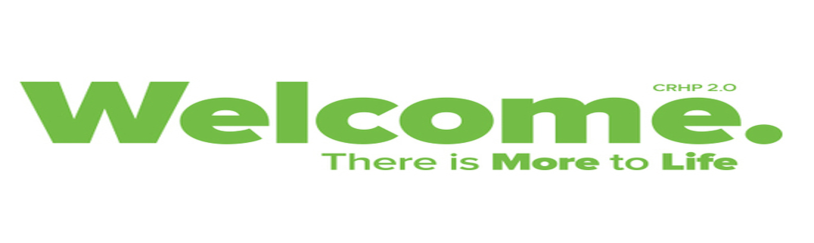 Please pray for Participants of the Fall 2022 Welcome- Becky Bauer, Shannon Burch, Joyce Conlon, Olivia Findlay, Rhiannon Graves, Connie Hall, Judy Kluesner, Michelle Lents, Holly Mathias, Janet Matthews, Mary Lou Matthews, Karen McAtee, Andrea Nordoff, Carole Strange, Bethany Tinkle, Annette Taylor, Summer Wade. –   the first women’s “Welcome” weekend being held at St. Martin Hall this week-end!“She is clothed with strength and dignity and she laughs at the days to come.”Proverbs 31:25           Interested in joining the Catholic Church?  I began giving instructions this past Thursday evening, at 7:00. There is still time to join us!  If you or someone you know is interested, please call the rectory- 812-295-2225.                       May the Lord bless and keep you,                                                Father Walker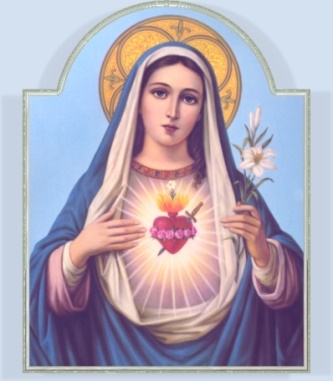    Ministers for                    Sept.  24th  / 25th            2022       9SACRISTANS5:00 p.m.     	Brady Lents8:00 a.m. 	Volunteer10:00 a.m.      	Noel HartySERVERS:5:00 p.m.     	Brady Lents, Alex Guinn, Matthew Vaal8:00 a.m. 	Dax Lee, Brianna Eckerle, Curtis Merkley, Alex Merkley10:00 a.m.      	John Paul Hart, 4:00 PM: 	 Kamila and Kamren Wilson, Grayson KluesnerGREETERS:5:00 p.m.         FD: Elsie Hortsing		SD: Volunteers8:00 a.m.         FD: Jerry/Betty Huelsman	SD: Rita Poirier10:00 a.m.    FD: Carolyn Norris SD: Denny Smith, Gayle StrangeREADERS:5:00 p.m.     	Francie Doyle8:00 a.m. 	Betty Huelsman10:00 a.m.      	Kay SummersEUCHARISTIC MINISTERS:5:00 p.m.     	Janet Matthews8:00 a.m. 	Jan McDowell10:00 a.m.      	Vicky Williams**All ministers for 4:00 Mass will be volunteersThe Fall Festival committee is in need of a lawn mower and a driver to pull the train.  This is a big hit for the younger kiddos and we hate not to offer it so if you have a mower and are willing to help out as the driver we will greatly appreciate it.  Please contact Annette Taylor at 812-709-0857.Right to life Banquet- Thursday, October 6, 2022-6:30 p.m. Simon J Graber Building ,9164 E 875 N. , Odon, IN  Main Speaker: Father Frank Pavone(National Director of Priests for Life) Adult/college students $15.00- Students / children $10.00. 4and under Free. For Ticket information, contact Alice Fuhrman at 486-9702 or Mary June Steiner at 486-3456.Our annual Pet Blessing will be taking place on Saturday, October 1st at noon.  Bring your pets and meet in the Upper Level Center parking lot.  Prizes will be awarded for the pets determined to be the largest, smallest, cutest, most unique, and scariest.  We will also be recognizing winners in the “Father’s Choice” and “Pet and Owner Looking the Most Alike” categories.  It is sure to be a really fun time!                         Save the Date                        eK of C 3rd degree meeting- Monday Sept 19-7:00 Wisdom Day- Sept. 22nd, St. Joseph in Jasper 10:00-2:00 Altar Society Communion Brunch-- September 25-All women of the parish invited! 10:00 Mass and Brunch following.  Sign-up sheets are at the entrances to the church, or fill out flyer and return..K of C 4th degree meeting- Monday Sept.  26th 7:00Pet Blessing- Oct. 1 Saturday 12:00 at the CenterSt. John Fall Festival- at St. John – Oct. 2ndThe Wedding Anniversary Celebration is  planned on Oct. 8th.   Forms are at the Doors of the Church. Religious Education & Youth News with      Jackie                     FA ITH FORMATION                              jesch@evdio.org Our kids are amazing and coming out in great numbers for our religious education classes.  On Mondays, we have seen around 55 kids in grades K, 1, 3, 4, 5, and 6.  On Wednesdays about 40 students are attending classes for grades 5, 6, 7, 8. 9, 11, and 12.  On Sundays, we have seen just over 20 students attending classes to prepare for First Holy Communion and Confirmation.  Finally, have you seen the large group of kids hurrying up the main aisle to participate in the Children’s Liturgy program?  It’s inspiring and we are blessed to have so many kids join us as we grow in our relationship with the Father, the Son, and the Holy Spirit!  Many thanks to their parents who encourage their children and make sure that they are able to make it to class each week!       As a reminder, there will not be Sunday class on 8/25.  We encourage our youth to attend the Altar Society Communion Brunch.  It will be a wonderful opportunity to gather together and celebrate our faith!We are looking for acts for the Fall Festival to be held on Sunday October 2nd.  If you would like to be part of the entertainment, please call or text Linda Wickman 812-296-0058 or Donna Ader 812-296-0226. We will have a special guest!  Looking forward to hearing from you!September Birthdays of St. John the Evangelist ParishSeptember 1:  Brenda BledsoeCarl CooperNolan LentsNicole PendletonJanice TaylorSeptember 2: Karson BurchCraig LubbehusenJames MeltonBrenda StrangeRegina SweckardSeptember 3: Cam AckermanRocky ByrdTia FuhsHelen GibsonKaren WilsonSeptember 4: Jason FuhrmanMichelle LentsDennis NolleyRichard WilliamsSeptember 5: Anne Marie CraysHerbert LottesLori FlynnGrant TompkinsSeptember 6: Brenda SmithSeptember 7:  James Burch Connie McAtee Mark TroutSeptember 8:  Hailey HennetteBetty KempMary SalmonReis WhitneySeptember 9: Shelly ElliottBrett RobinsonPhillip SmithSeptember 10: Patrick AllbrightLara O’ConnorAngie RisacherSeptember 11: Barbara LannanJeremiah JohnsonOwen TompkinsSeptember 12: Rebecca BauerMicky CrewMary GatesMary GuyKathryn PankeySeptember 13: Ryan AllenColton CombessCharles DuffroyKate LethermanLandon MathiesRilyn MedinaMichael MilliganAngela OchsSeptember 14:  Dayne HolderJohn D. StollAnnette TaylorEvan WilliamsSeptember 15: Jack ButcherBrian EschSeptember 16: Cameron CallisonVirginia JacobsGary NorrisFaith SwardJason TinkleSeptember 17: James Hager Robert HorstingSeptember 18: Webb CraneMark GuinnTrina HandCarmine LettieriCourtney TaylorEdward O’ConnorNancy SummersSeptember 19: Ed DavidMike WagonerSeptember 20: Bryant AckermanChristina CraneRuby WilcoxenSeptember 21: Mary Beth AdamsPatricia CissellChris CushmanDonald MattinglyDeidra NolanSeptember 22: Haylo HarmonPaul HartJennifer HoltRobert LentsSue SimsNancy StrangeAnna Louise WiningerSeptember 23: Brandon EckerleDan FlynnPatricia KonieczkaJared MathiesKelly MatthewsJarrod RoseRobert SmithSeptember 24: Marnita ArvinBrittney GibsonAshley GreenMichelle RingwaldSeptember 25: Elise ElliottRoy GraftonDerrick TinkleSeptember 26: Collin DantHannah HarshawKelly LentsJanson ShererMaureen ThomasKathy WallaceSeptember 27: Marina BouvyMartin BradleyBritta BrowderEmily MarksDon NolanSue Ann SlavenSeptember 28: Gustavo BorjonBecca HollawayLaney InmanMatthew MathiesJacob NonteDavid StrangeSeptember 29: Megan AndersonHank DalrympleCarmen HouchinsGina NolleyAndrea SuttonSeptember 30: Elyse BrownTravis CraneyPeter McDowellLisa SmithDavid StrangeDenise StrangeJordan Toy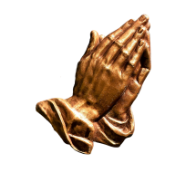 Saturday ConfessionsSept. 24th    :  no confessions     Confessions by appointment      